Formulaire d’inscription aux championnats régionaux, Dames et Messieurs, qualificatifs pour les championnats de France séniors 2023A renvoyer à :  monsieur_ferreira@laposte.net Avant le 27 avril 2023.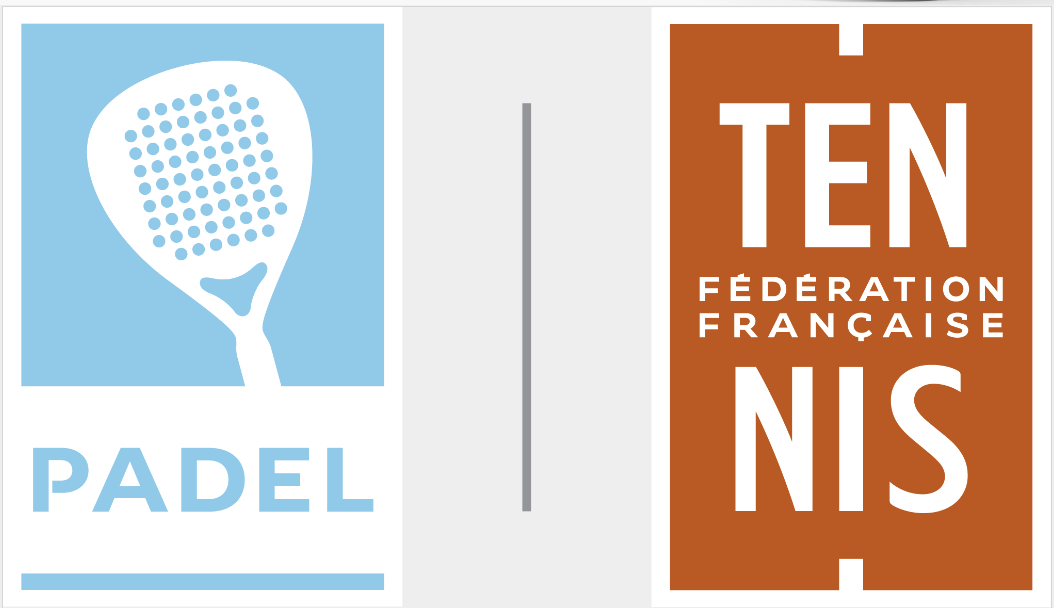 Joueuse ou Joueur 1Joueuse ou Joueur 2NOMPrénomDate de naissance    Numéro de licenceClassement avrilMailTel